تقرير فحص فردي لرسالة علميةاسم الباحث/الباحثة: القسم: التخصص:                                                                                                         الدرجة: (دكتوراه الفلسفة) / (الماجستير فى العلوم الهندسية)عنوان الرسالة باللغة العربية: عنوان الرسالة باللغة الانجليزية:                                                                              أولا: الوصف العام للرسالةتحتوي الرسالة على عدد ...... صفحة وهي مكتوبة باللغة الإنجليزية العلمية الواضحة والمفهومة.  وتحتوي الرسالة على عدد ...... مرجع حديث في صلب الموضوع.  وبالرسالة ملخصين أحدهما باللغة العربية والأخر باللغة الإنجليزية، وعدد ...... ملحق.ثانيا: التعليق على الرسالة   (القيمة العلمية, اخراج الرسالة, لغة الرسالة, العرض, ملحوظات عامة)يجب أن يشتمل التعليق على شرح تفصيلي للقيمة العلمية للرسالة في حالة الماجستير. كما يجب أن يشتمل في حالة الدكتوراة على سرد مفصل لما تقدمه الرسالة من اضافة علمية جديدة و قيمة تطبيقية.ثالثا: محتويات فصول الرسالة   (وتتضمن موجزا وافيا عن كل فصل) الفصل الأول: ............................................الفصل الثاني: ...........................................الفصل الثالث: ...........................................الفصل الرابع: ...........................................الفصل الخامس: ...........................................رابعا: التقييم   مدى مطابقة عنوان الرسالة لموضوعها  غير مقبول  ☐		مقبول  ☐	   جيد ☐ 	جيد جدا  ☐التفكير العلمي المستقل  (فهم المشكلة، أسلوب المعالجة)غير مقبول  ☐		مقبول  ☐	   جيد ☐ 	جيد جدا  ☐اجمالي الكفاءة العلمية  (القدرة على النقد، القدرة على التحليل, القدرة على ربط الاسباب و النتائج)غير مقبول  ☐		مقبول  ☐	   جيد ☐ 	جيد جدا  ☐القيمة التطبيقية للعمل (القابلية للتنفيذ، امكانية التحويل الى منتج صناعي)غير مقبول  ☐		مقبول  ☐	   جيد ☐ 	جيد جدا  ☐القيمة النظرية للعمل (النموذج الرياضي، الطرح النظري)غير مقبول  ☐		مقبول  ☐	   جيد ☐ 	جيد جدا  ☐كتابة الرسالة (استعراض الأعمال السابقة، الوضوح، الدقة, تحليل النتائج، اللغة)غير مقبول  ☐		مقبول  ☐	   جيد ☐ 	جيد جدا  ☐النزاهة العلمية (أمانة التحليل، المراجع، توضيح دور العمل في السياق العام)غير مقبول  ☐		مقبول  ☐	   جيد ☐ 	جيد جدا  ☐خامسا: التوصية   رأي المحكم في الرسالة  (وذلك بوضع علامة  √  أمام رأي سيادتكم) التوصية بمناقشة الباحث في موضوع البحث؟نعم  				لا الرسالة ترقى لدرجة (دكتوراه الفلسفة) / (الماجستير فى العلوم الهندسية)؟نعم  				لا اسم فاحص الرسالة: أ.د/       التوقيع:التاريخ:    /    /    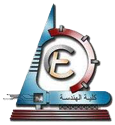 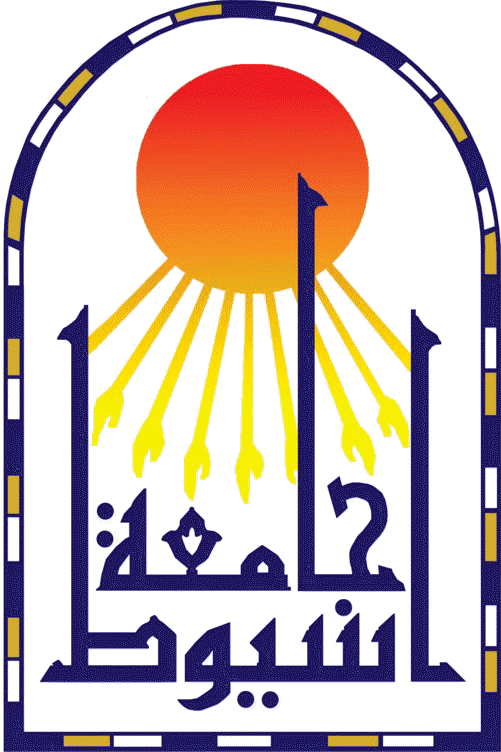 كـليــــة الـهندســـة – جامعة اسيــــوطإدارة الدراسات العليا1الرسالة صالحة للمناقشة العلنية دون أى تعديلات2الرسالة صالحة للمناقشة العلنية بعد إجراء بعض التصويبات البسيطة وليس مطلوب إعادة الرسالة للمحكم قبل التوصية بالمناقشة3الرسالة تتطلب بعض التصويبات واستكمال أوجه النقص وإعادة الرسالة للمحكم قبل التوصية بالمناقشة